RE: objednávka plenSE……………………6.5.2024 14:48Komu: 'Lékárna PNvD' <lekarna@pld.cz>Kopie: …………………..Dobrý den, paní …………………..potvrzuji dodání inko. pomůcek ve čtvrtek 9.5.Děkuji za spolupráci.S pozdravem

…………………….
regionální reprezentant
odborný konzultant
divize Health Care

MSM, spol. s r. o.
Lhota u Příbramě 13
261 01 Příbram
www.msmgroup.eu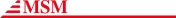 From: Lékárna PNvD <lekarna@pld.cz>
Sent: Friday, May 3, 2024 9:03 AM
To:………………………
Cc: ……………………………
Subject: objednávka plen
Importance: HighDobrý den, v příloze zasílám objednávku pro odd. 3, odd. 4, odd. 5,  odd. 6 odd. 16 a pro lékárnu PN v Dobřanech.Prosím o potvrzení o přijetí objednávky pro potřeby RS.Předem děkuji a přeji hezký den. Za lékárnu PN ……………………..